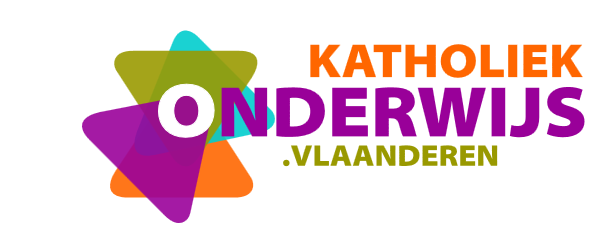 Veertigdagentijd week 4: VerzoeningInhoud1	Gebeden en bezinningsteksten	11.1	Gebed van Franciscus van Assisi (1181-1226)	11.2	Gebed voor verzoening	21.3	Bezinningstekst	22	Audiovisueel materiaal	32.1	Reconciliation Song	32.2	Ben Harper – Forgiven	32.3	Feist – So Sorry	42.4	The Decemberists – Apology Song	52.5	Ubuntu: The Essence of Being Human	62.6	Truth and Reconciliation Commission -Archbishop Tutu recalls chairing the committee	62.7	Desmond Tutu: Truth and reconciliation	63	Verhalen	63.1	De verzoening van Jakob en Esau (Nieuwe Bijbelvertaling)	63.2	De aardbei	84	Actieve werkvorm	104.1	Verzoeningsritueel	105	Link Broederlijk Delen	106	Link Leeftocht	10Gebeden en bezinningstekstenGebed van Franciscus van Assisi (1181-1226)Heer, maak mij een instrument van Uw vrede.
Laat mij liefde brengen waar haat heerst,
laat mij vergeven wie mij beledigde,
laat mij verzoenen wie in onmin leven,
laat mij geloof brengen aan wie twijfelt,
laat mij waarheid brengen aan wie dwaalt,
laat mij hoop brengen aan wie wanhoopt,
laat mij licht brengen aan wie in duisternis is,
laat mij vreugde brengen aan wie bedroefd zijn.

Laat mij niet zoeken getroost te worden, maar te troosten,
niet begrepen te worden, maar te begrijpen,
niet bemind te worden, maar te beminnen.
Want het is toch door te geven, dat men ontvangt
door te verliezen, dat men vindt
door te vergeven, dat men vergiffenis ervaart
door te sterven, dat men verrijst tot het eeuwige leven. Amen.Bron: biddeniseenweg.nlhttps://www.biddeniseenweg.nl/toerusting/gebeden-en-zegenbedes/51-gebed-van-franciscus-van-assisiGebed voor verzoeningHeer, geef ons de moed om onze schuld toe te geven.Leer ons vergeven.Heer, geef ons de kracht om te verzoenen.De weg naar verzoening is niet eenvoudig. Daarom vragen wij aan U:Help ons met het herstellen van onze relaties, gebroken en kwetsbaar.Dank U, God.BezinningstekstDe Geest van God
is geen spookbeeld of hersenschim.
Hij is onder ons aanwezig,
voelbaar en tastbaar.
Hij spreekt soms uit de blik in onze ogen.
Je ziet hem in de mensen
die verdraagzaam zijn
en respectvol omgaan met elkaar.
Je voelt hem in dat liefdevolle gebaar
of die hartelijke handdruk.

De Geest van God
is de scheppende kracht
die bruggen slaat over de diepste kloven,
die mensen bij elkaar brengt
en conflicten ombuigt
in begrip en verzoening.
Het is de energie die bergen kan verzetten
en mensen boven hun kleinheid uittilt
- de levensadem van God
die mensen bezielt en in beweging zet.Bron: Thomassite (godsdienstonderwijs.be)https://www.kuleuven.be/thomas/page/gebedenboek/tekst/57339/Audiovisueel materiaalReconciliation Songhttps://www.youtube.com/watch?v=1D4wXOGNKrkSpijt en berouw komen vaak terug als thema in populaire muziek. In dit lied is verzoening echter het centrale thema.Oh let us be a generation of reconciliation and peace And let us be a holy nation Where pride and prejudice shall cease Let us speak the truth in love To the lost and least of these And let serve the Lord in unity so others will believe Let us be a generation of reconciliation and peace Oh let us be a generation of reconciliation and peace And let us build on one foundation Till He comes and the wars of men shall cease Let us share the Love of Jesus without hypocrisy Let mercy and forgiveness begin with you and me Let us be a generation of reconciliation and peace Have we not one Father? Have we not one faith? Have we not one calling to become one Holy race? Let us be a generation of reconciliation and peace And let us pray for restoration And seek the Lord together on our knees Let us keep our hearts from evil And cling to what is good Let us honor one another and love the brotherhood Let us be a generation of reconciliation and peace Ben Harper – Forgivenhttps://www.youtube.com/watch?v=mr4tRI7uLjYDe songwriter Ben Harper gaat geen thema uit de weg. De titel “Forgiven” spreekt voor zich.I will wait like nothing
I have ever waited for
I will catch your tears from falling
Until from my hands they pourYou can leave me abandoned
I'll be here if you walk back in
Like the rest I have been branded
Far beneath the skin
So far beneath the skinYou shall be, you shall be
You shall be forgiven
You shall be, you shall be
You shall be forgivenHere I have been standing
But the time has come and gone
I tried singing to you
But you turned my words to stoneHere I have been waiting
It seems for quite a while
Changed all my reflections
But inside still just a child
But inside still just a childYou shall be, you shall be
You shall be forgiven
You shall be, you shall be
You shall be forgivenThese eyes weren't made for crying
This love wasn't made to waste
These arms weren't made for battle
But to share in your embrace
But to share in your embraceYou shall be, you shall be
You shall be forgiven
You shall be, you shall be
You shall be forgivenYou shall be, you shall be
You shall be forgiven, yeah
You shall be, you shall be forgivenFeist – So Sorryhttps://www.youtube.com/watch?v=wfEPvebGGJMHet lied “So Sorry” van Leslie Feist gaat over iemand die beseft dat hij/zij fout was. Echte verzoening kan pas plaatsvinden wanneer men beseft dat men in de fout ging en er spijt van heeft.I'm sorry
Two words I always think
After you're gone
When I realize I was acting all wrong

So selfish two words that could describe
Oh actions of mine
When patience is on short supply
We don't need to say goodbye
We don't need to fight and cry
We, we could hold each other tight tonightWe're so helpless
We're slaves to our impulses
We're afraid of our emotions
And no one knows where the shore is
We're divided by the ocean
And the only thing I know is
That the answer isn't for us
No the answer isn't for us

I'm sorry
Two words I always think
After you're gone
When I realize I was acting all wrong

We don't need to say goodbye
We don't need to fight and cry
We, we could hold each other tight tonight
TonightThe Decemberists – Apology Songhttps://www.youtube.com/watch?v=ZctK51RwK8AIn dit ietwat absurd maar compleet uit het leven geplukte lied, beschrijft Colin Meloy het verhaal van “Madeline” (de geleende fiets van zijn vriend Steven). Terwijl Steven weg was, werd de fiets gestolen. Colin bezingt zijn spijt en de hoopt dat dit hun vriendschap niet zal schaden. Het lied zelf is een verontschuldiging in de hoop dat Steven het hem zal vergeven.I'm really sorry, Steven, but your bicycle's been stolen.
I was watching it for you 'til you came back in the fall.
I guess I didn't do such a good job after all.
I was feeling really sorry, Steven, and I spent all morning grieving.And everybody's saying that you'll take the news gracefully.
Somehow, I don't think I'll be getting off that easily.
I meant her no harm when I left her unlocked outside the Orange Street Food Farm.
I was just running in, didn't think I'd be that long.
I came back, she was gone and all that was there was some bored old dog,
Leashed up to the place where your bicycle had been.
I guess we'll never see poor Madeline again.
Let this be consolation, Steven, that all the while you were in England,I treated her with care and respect and gave her lots of love,
And I was usually pretty good 'bout locking her up. Where has she gone?
Well, I bet she's on the bottom of the French Town Pond, rudely abused on some heshner's joy ride.
So I wrote you this song in the hopes that you'd forgive me even though it was wrong,
Being so careless with a thing so great and taking your poor Madeline away.Ubuntu: The Essence of Being Humanhttps://www.youtube.com/watch?v=44xbZ8MN1uk&t=74sIn dit interview heeft Desmond Tutu het over onze “tumtum” en vergeving. In zijn eigen, typische stijl, legt hij ons uit waarom vergeven zelfs goed voor onze gezondheid is.Truth and Reconciliation Commission -Archbishop Tutu recalls chairing the committeehttps://www.youtube.com/watch?v=lWtYZn6wLUcIn deze video blikt Desmond Tutu terug op zijn voorzitterschap van de Waarheids- en Verzoeningscommissie. Hij vertelt over een erg emotionele tijd en het belang van waarheid, vergeving en verzoening.Desmond Tutu: Truth and reconciliationhttps://www.youtube.com/watch?v=g6tJQRxxGTMIn deze video legt Desmond Tutu ons uit welke houdingen we kunnen aannemen na een conflict. Om uit de cirkel van geweld te geraken is verzoening de beste, maar daarom niet de meest gemakkelijke oplossing.VerhalenDe verzoening van Jakob en Esau (Nieuwe Bijbelvertaling)(Gn 32, 4-22; 33, 1-20)     [4] Jakob stuurde boden vooruit naar zijn broer Esau in Seïr, het gebied van Edom,  [5] en droeg hun het volgende op: ‘Jullie moeten tegen mijn heer, tegen Esau, zeggen: “Uw dienaar Jakob laat u weten dat hij een tijdlang bij Laban heeft gewoond en pas nu bij hem is weggegaan.  [6] Hij heeft daar runderen, ezels en schapen en geiten in bezit gekregen, en ook slaven en slavinnen. Deze boodschap laat hij aan u, zijn heer, overbrengen in de hoop dat u hem goedgezind zult zijn.”’     [7] Toen de boden bij Jakob terugkwamen, meldden ze hem: ‘We zijn bij uw broer Esau geweest, en hij komt u tegemoet, met vierhonderd man.’  [8] Jakob schrok hevig, het angstzweet brak hem uit. Daarom verdeelde hij zijn mensen over twee kampen, evenals zijn schapen en geiten en zijn runderen en kamelen.  [9] Als Esau op het ene kamp afkomt en daar alles doodt, dacht hij, kan het andere kamp tenminste nog ontkomen.  [10] En hij bad: ‘God van mijn voorvader Abraham, God van mijn vader Isaak, HEER, die tegen mij gezegd heeft: “Ga terug naar je land, naar je familie, ik zal jou voorspoed geven” –  [11] ik ben alle weldaden en al de trouw die u aan mij, uw dienaar, bewezen hebt niet waard. Met alleen mijn stok ben ik indertijd de Jordaan hier overgestoken, en nu kan ik mijn mensen zelfs over twee kampen verdelen.  [12] Ik smeek u, red mij uit de handen van Esau, mijn broer, ik vrees dat hij ons zal aanvallen en mij en iedereen zal doden, ook de kinderen en hun moeders.  [13] U hebt immers zelf gezegd: “Ik zal jou grote voorspoed geven en veel nakomelingen, ze zullen zo talrijk zijn als zandkorrels aan de zee – niet te tellen zullen ze zijn.”’     [14] Nadat Jakob de nacht daar had doorgebracht, stelde hij uit het vee dat hij bezat een geschenk voor zijn broer Esau samen:  [15] tweehonderd geiten en twintig bokken, tweehonderd ooien en twintig rammen,  [16] dertig nog zogende kamelen met hun veulens, veertig koeien, tien stieren, twintig ezelinnen en tien ezelshengsten.  [17] Elk van die kudden stelde hij onder het toezicht van een knecht, en hij gaf de knechten opdracht om voor hem uit te trekken en tussen de verschillende kudden een ruime afstand te laten.  [18] Tegen de eerste knecht zei hij: ‘Als je mijn broer Esau tegenkomt en hij vraagt je bij wie je hoort en waar je heen gaat, en van wie de dieren zijn die je voor je uit drijft,  [19] dan moet je zeggen: “Ik hoor bij uw dienaar Jakob, en dit is een geschenk dat bestemd is voor zijn heer, voor Esau. Jakob zelf komt achter ons aan.”’  [20] Ook de tweede en de derde knecht en alle verdere knechten die hij met de kudden meestuurde droeg hij dit op. ‘Jullie moeten precies hetzelfde tegen Esau zeggen als jullie hem tegenkomen,’ zei hij.  [21] ‘En vergeet vooral niet te zeggen: “Uw dienaar Jakob zelf komt achter ons aan.”’ Hij dacht namelijk: Ik zal proberen Esau mild te stemmen met het geschenk dat ik vooruitstuur; pas daarna durf ik hem zelf onder ogen te komen, misschien is hij dan bereid mij welwillend te ontvangen.  [22] Zo ging het geschenk voor hem uit, maar zelf bleef hij die nacht nog in het tentenkamp.     [23] Het was nog nacht toen Jakob opstond en de Jabbok overstak op een doorwaadbare plaats, samen met zijn beide vrouwen, zijn twee bijvrouwen en zijn elf kinderen.  [24] Nadat hij hen over de rivier had geholpen, bracht hij ook al zijn bezittingen naar de overkant.  [25] Maar zelf bleef hij achter, helemaal alleen, en er worstelde iemand met hem totdat de dag aanbrak.  [26] Toen de ander zag dat hij het niet van hem kon winnen, raakte hij Jakobs heup aan, en daardoor raakte Jakobs heup tijdens die worsteling ontwricht.  [27] Toen zei de ander: ‘Laat mij gaan, het wordt al dag.’ Maar Jakob zei: ‘Ik laat u niet gaan tenzij u mij zegent.’  [28] De ander vroeg: ‘Hoe luidt je naam?’ ‘Jakob,’ antwoordde hij.  [29] Daarop zei hij: ‘Voortaan zal je naam niet Jakob zijn maar Israël, want je hebt met God en mensen gestreden en je hebt gewonnen.’  [30] Jakob vroeg: ‘Zeg me toch hoe u heet.’ Maar hij kreeg ten antwoord: ‘Waarom vraag je naar mijn naam?’ Toen zegende die ander hem daar.  [31] Jakob noemde die plaats Peniël, ‘want,’ zei hij, ‘ik heb oog in oog gestaan met God en ben toch in leven gebleven.’  [32] Zodra hij bij Peniël was overgestoken, zag hij de zon opkomen. Jakob liep mank.  [33] Omdat de ander hem had aangeraakt bij de spier die boven het heupgewricht ligt, eten de Israëlieten de heupspier niet, tot op de dag van vandaag.Hoofdstuk 33     [1] Plotseling zag Jakob Esau op zich afkomen, met vierhonderd man. Toen verdeelde hij de kinderen over Lea, Rachel en zijn twee bijvrouwen.  [2] De bijvrouwen en hun kinderen liet hij voorop gaan, Lea en haar kinderen daarachter, en Rachel en Jozef helemaal achteraan.  [3] Zelf liep hij voor iedereen uit, en terwijl hij zijn broer naderde boog hij zevenmaal diep voorover.  [4] Esau rende hem tegemoet, sloot hem in zijn armen en kuste hem. Beiden lieten hun tranen de vrije loop.  [5] Toen Esau opkeek en de vrouwen en kinderen zag, vroeg hij: ‘Wie heb je daar bij je?’ Jakob antwoordde: ‘Dat zijn de kinderen die God in zijn goedheid aan mij, je dienaar, heeft geschonken.’  [6] Toen kwamen de bijvrouwen met hun kinderen dichterbij, en zij bogen diep.  [7] Daarna kwam Lea met haar kinderen, en ook zij bogen diep. Ten slotte kwamen Jozef en Rachel, die eveneens diep bogen.  [8] ‘Wat is de bedoeling van die hele schare die ik ben tegengekomen?’ vroeg Esau. Jakob antwoordde: ‘Die was bedoeld om mijn heer gunstig te stemmen.’  [9] Maar Esau zei: ‘Ik bezit genoeg, broer, houd jij maar wat je hebt.’  [10] ‘Nee,’ zei Jakob, ‘als je mij goedgezind bent, neem dat geschenk dan alsjeblieft van mij aan, want oog in oog staan met jou is niets anders dan oog in oog staan met God, en toch ontvang je mij welwillend.  [11] Neem toch aan wat ik je heb laten brengen en waarmee God mij heeft gezegend, want God is mij goedgezind geweest en ik heb meer dan genoeg.’ Omdat hij bleef aandringen nam Esau het aan.     [12] Hierna zei Esau: ‘Laten we verdergaan, ik zal je vergezellen.’  [13] Maar Jakob antwoordde: ‘Mijn heer weet hoe zwak kinderen zijn, en ik heb de zorg voor zogende schapen, geiten en runderen. Als die ook maar één dag worden opgejaagd, gaan ze allemaal dood.  [14] Laat mijn heer toch voor zijn dienaar uit trekken, dan zal ik hem op mijn gemak naar Seïr volgen en mij aanpassen aan het tempo van het vee dat ik bij me heb en aan dat van de kinderen.’  [15] Esau zei: ‘Laat me dan tenminste een paar van mijn mannen bij je achterlaten.’ Maar Jakob sloeg dat af: ‘Waarom al die moeite? Het is mij voldoende dat mijn heer mij goedgezind is.’     [16] Diezelfde dag nog keerde Esau terug naar Seïr.  [17] Jakob echter reisde naar Sukkot en bouwde er een huis. Ook maakte hij hutten voor zijn vee; vandaar dat die plaats Sukkot heet.Dina en Sichem     [18] Op zijn tocht vanuit Paddan-Aram kwam Jakob ook in Sichem, een stad in Kanaän. Toen hij daar behouden aangekomen was, sloeg hij ten oosten van die stad zijn kamp op.  [19] Het stuk land waarop zijn tenten stonden, kocht hij voor honderd kesita van de zonen van Chamor, onder wie Sichem.  [20] Hij bouwde daar een altaar, dat hij ‘El is de God van Israël’ noemde.De aardbeiToen de aarde nog niet zo lang bestond, waren er maar twee mensen op de wereld, een man en een vrouw. De man ging iedere dag op jacht en zijn vrouw zorgde voor het huishouden en ze waren gelukkig. Ja, ze waren gelukkig, maar dat duurde niet lang. Nauwelijks was er een jaar voorbijgegaan, of er hing een schaduw over hun geluk en er waren nog geen twee jaren voorbij of het geluk was weg. Toen er drie jaren voorbij waren, hadden ze voortdurend ruzie, waar geen einde aan kwam.

De vrouw kreeg er grijze haren van. Ze had er verdriet van, zo'n leven beviel haar helemaal niet. Ze besloot weg te gaan. Ze ging naar het oosten, naar het land van de zon. De man kwam 's avonds thuis van de jacht en vond zijn huis verlaten. De vrouw was verdwenen. De man riep haar, maar er kwam geen antwoord. Hij zocht haar, maar zonder resultaat. Haar sporen zeiden hem dat ze naar het oosten gegaan was, naar het land van de zon.

De vrouw liep steeds verder naar het oosten. De vrouw liep door zonder te rusten en de man ging haar achterna. Hij volgde haar en riep haar naam. Hij bleef achter haar aan lopen en klaagde. Maar de vrouw hoorde hem niet. De vrouw draaide zich niet om. Ze liep door zonder dat ze moe werd en de man kon haar niet inhalen.

De zon aan de hemel zag het en kreeg medelijden met hem. De zon bleef staan en vroeg: "Man, hou jij van je vrouw?" En de man antwoordde: "Jazeker, zon!"

En de zon vroeg hem nogmaals: "Wil je haar werkelijk terughebben?"

En de man antwoordde: "Dat wil ik, zon!"

En de zon vroeg hem voor de derde maal: "Man, zul je dan geen ruzie meer met je vrouw maken?"

En de man antwoordde: "Dat zal ik niet meer doen!"

En toen zei de zon: "Goed, dan zal ik zorgen, dat ze niet verder loopt."

En toen draaide hij zich naar de aarde en op de weg, waar de vrouw liep, verschenen plotseling prachtige blauwe bosbessen. Maar de vrouw keek er niet naar en liep verder. De zon was erg verbaasd en draaide zich voor de tweede maal naar de aarde. Op de weg van de vrouw groeiden plotseling heerlijke frambozen. Maar de vrouw schonk er geen aandacht aan en liep door.

De zon schudde zijn hoofd en draaide zich voor de derde maal naar de aarde. Op de weg, waar de vrouw liep stonden plotseling heerlijke aardbeien in het gras. Het waren de eerste aardbeien op aarde. Zulke mooie vruchten had de vrouw nog nooit gezien. Ze bleef staan en bukte zich, zodat ze haar gezicht de andere kant op draaide en de weg zag, die ze al had afgelegd. Op hetzelfde ogenblik dacht ze aan haar man en wilde ze niet verder doorlopen. Ze ging in het gras zitten en wachtte. Ze wachtte op haar man en hoe langer het duurde, des te meer verlangde ze naar hem. Ze plukte de rijpste aardbeien, stopte ze in haar schortzak en ging terug.

Toen ze halverwege was, kwam ze haar man tegen. Ze gaf hem de aardbeien en de man nam haar in zijn armen. Zo keerden de man en de vrouw terug naar hun vaderland. Door hen zijn de aardbeien op de wereld gekomen. Ze smaken zoet, zoals iedere verzoening.Bron: www.beleven.orghttps://www.beleven.org/verhaal/de_aardbeiActieve werkvormVerzoeningsritueelOp de thomassite kan je een mooie werkvorm vinden om met verzoening aan de slag te gaan. Het document en verdere info vind je hier: https://www.kuleuven.be/thomas/images/IDGP/prvftp/621-WerkvormVerzoeningsritueel.pdfBron: Godsdienstonderwijs.be (Thomassite)Link Broederlijk DelenIn de liturgie van de vierde zondag van de veertigdagentijd - We delen met iedereen, niemand verloren – kiest de jongste zoon om elders een nieuw leven uit te bouwen. Maar na tal van mislukkingen keert hij terug zonder grote verwachtingen. De oudste zoon vindt dat hij de meeste rechten heeft. Ook hij is de weg een beetje kwijt. De vader wil beiden aan tafel: het beloofde land is geen beloofde land als niet iedereen mee is. We blijven geloven: het beloofde land begint waar mensen elkaar erkennen als broers en zussen. Broederlijk Delen past dat verhaal toe op de kwestie Israël-Palestina in Gaza.Zie LiturgiebrochureZie Achtergrondteksten vieringenZie PowerPoint Israël-Palestina 2022Link LeeftochtDesmond Tutu zijn ideeën rond Ubuntu, vergeving en verzoening kan je terugvinden in de Leeftochteditie van februari 2022. Via deze link kom je er rechtstreeks:https://api.katholiekonderwijs.vlaanderen/content/dfb3e6f8-fbce-4be3-ac96-1c40cc2dbe9e/attachments/2021_LT_06_web.pdf2021-02-03